Zápisnica zo 4. pracovného stretnutia Komisie pre výstavbu a regionálny rozvoj OcÚ Dulova Ves konaného dňa 28.03.2019Prítomní:	  1. PaedDr. Alena Ňachajová PhD., predsedníčka komisie, poslanec OZ  2. Katarína Jakubiková, členka komisie, poslanec OZ  3. Ing. Barbora Ježíková, starostka obce Dulova Ves  3. Marián Spišák, člen komisie, poslanec OZ  4. František Ivanecký, člen komisie, poslanec OZ  5. Stanislav Leško, člen komisie, poslanec OZ  6. Mgr. Martin Bednár, člen komisie, poslanec OZ  7. Ing. Tomáš Dzurenda,, člen komisie, poslanec OZ  8. Mgr. Lukáš Onofrej, člen komisie  9. Ing.Miroslav Sopko, obyvateľ časti Vlčie Doly10. Mgr. Martin Sopko, obyvateľ časti ČergovAbsentujúci: 	1. Ing. Jozef Šoltis, člen komisieProgram:	Mapovanie výstupov predošlého obdobia webprehodnotenie stavu objektov na posúdenie odborníkomstav zmien pripravovaných  projektových dokumentáciívymedzenie povinnosti developerov pre dokončenie nových štvrtí podľa zmlúvvýsledky hospodárenia akcií Zabíjačka a Ples + ďalšie navrhované akcie financovane z prostriedkov daňových poplatníkov, prosím doneste si podklady k vyúčtovaniu v skratkeMHD, pošta – aktuálna situáciastav úspešných projektov + stav predkladaných projektovzmena stavu PHSR a UP – momentálna situácia + stav prípravy pozemkov pre kompostáreň, prístupová cestu k cyklotrase v pôvodnej i novej častipredloženie pracovných zmlúv jednotlivých pracovníkov OcÚ na prehodnotenieaktuálna situácia v časti Vlčie Doly – prerušenie elektriny verejného osvetleniastav prípravy plánovanej akcie FutbalNávrhy na riešenia + termíny dokončenia úlohMAS – zváženie predkladania projektovpríprava pozície technicky zdatného pracovníka ( výberové konanie) + VPP (dočasné zabezpečenie)značenie obnovených komunikácií, doznačenie čiarami a ďalšími potrebnými znakmi a značkamikomunikácia s mestom Prešov ohľadne kolaudácie cyklotrasy (značenie a značky)K bodu č. 1. Mapovanie výstupov predošlého obdobia V poradí 4. Zasadnutie komisie pre výstavbu a regionálny rozvoj sa zaoberalo v prevažnej miere prípravou 70. výročia založenia futbalu, následne mapovaním situácie ohľadne obecných objektov a doplnenia potrebných zmien. Vzhľadom na časovú zaneprázdnenosť p. Spišáka, ktorý organizačne zabezpečuje uvedené kultúrno – športové podujatie sme presunuli tento bod na úvod jednania. Akcia Futbal je plánovaná na mesiac jún, bude teda spojená aj s oslavou Deň detí. Príprava podujatia postupuje systematicky, bude vyžadovať množstvo dobrovoľníkov, ako podporu k organizačnému tímu. P. Spišák sa aj napriek k avizovanému odchodu z futbalu zaviazal túto akciu zabezpečiť až do jej úspešnej realizácie. Samotná akcia si vyžaduje množstvo finančných prostriedkov, ktoré vzniklo nečakane. Jedným z výrazných bodov je príprava a inštalácia elektrickej prípojky, ktorá má potenciál slúžiť aj v budúcnosti na rôzne podujatia športového i kultúrneho charakteru a ktorá je nevyhnutná pre realizáciu už pripravovaného podujatia.Taktiež obecná budova, kde sa nachádzajú priestory šatní, tribúna a bar, ktorý obec prenajíma súkromnej osobe sú momentálne v stave potrebnom na rekonštrukciu. Prezentácia - následne predniesla p. Ňachajová prezentáciu, kde zhrnula momentálny stav obce z hľadiska zanedbanej infraštruktúry, ale i nedokončených náležitostí pri investíciách z predchádzajúcich období. Budovy a pozemky v katastri obce Dulova Ves sú v súčasnosti v havarijnom stave, napriek tomu obec organizuje zábavné podujatia ako Obecná zabíjačka a Ples, ktoré aj napriek náročnej príprave a úsiliu organizátorov nepriniesli požadovaný výnos z akcií, následne boli zanedbané záležitosti súvisiace s havarijným stavom obecných objektov a pozemkov. Diskutovali sme o dôvodoch, ktoré doviedli situáciu do tejto nepriaznivej skutočnosti. Nepodarilo sa nám identifikovať dôvody, ktoré by bránili obci, aby sa zapojila v predchádzajúcich programovacích obdobiach (viac ako 10 rokov) do čerpania finančných prostriedkov z rôznych štrukturálnych fondov. V súčasnosti dobieha tento výrazne zanedbaný stav a sme v situácii, kedy potrebujeme veľmi úsporne hospodáriť, aby sme v krátkom období mohli spravodlivo a efektívne diverzifikovať aspoň dostupné financie.Hostia - prezentácie sa zúčastnili aj hostia, p. Sopko starší a p. Sopko mladší, obyvatelia častí Vlčie Doly a Čergov. Predniesli návrh ohľadne riešenia situácie v nových častiach obce čo sa týka dokončenia infraštruktúry tak, aby sme došli ku kolaudácii ciest a zabezpečili obyvateľom bezpečný a dôstojný priestor pre život.  Taktiež vyjadrili problém so zeleným odpadom, ktorý sa nekontrolovane hromadí na rôznych miestach nie na to určených. Obecný rozpočet – Lukáš Onofrej odprezentoval čerpanie financií z rozpočtu obce na investície za uplynulé 4 roky. Investície boli rozdelené na tie, ktoré sa realizovali v starej časti obce a tie, ktoré sa realizovali v miestnej časti Vlčie Doly. Poukázal na nerovnomernosť investovania v jednotlivých častiach obce vzhľadom k príjmom z podielových daní, ktoré plynú z daných časti obce. V rámci prezentácie sme dospeli k návrhu, aby sa v rozpočte obce sledovali príjmy aj výdavky za každú časť obce osobitne. Predovšetkým kvôli prehľadnosti, ale zároveň aj kvôli príprave na nasledujúce investičné akcie.  P. Onofrej navrhol osvedčený model z jeho predchádzajúceho pôsobenia v správe bytového domu, ktorý priniesol pozitívne výsledky hospodárenia a bol tiež prínosom z hľadiska zlepšenia medziľudských vzťahov zainteresovaných.Web – v súčasnosti v stave riešenia.Akcie Obecná zabíjačka a ples sme pre nedostatok času presunuli na najbližšie zastupiteľstvo, kde budú akcie ekonomicky posúdené na základe predložených výstupov.Technicky zdatný pracovník (koordinátor VPP) – tému sme rozdiskutovali už v predchádzajúcom období, avšak doposiaľ sa nikto nezaoberal prípravou vzniku novej pracovnej pozície. P. Ňachajová navrhla, aby miesto pracovníka bolo hradené z UPSVR, paragraf 50j, kde je možné po dobu 9-12 mesiacov zamestnať pracovníka s doplatkom len 20% vlastných zdrojov, 80% hradí príslušný úrad práce. MHD – v štádiu prípravyDeveloperi – nové štvrte, v súčasnosti významne prínosné pre obecný rozpočet z pohľadu podielových daní ohlasujú výrazné problémy s nedokončenou infraštruktúrou. Prišiel čas vymedziť časopriestor, kde končia povinnosti developerov a kde začínajú povinnosti obce, ako prijímateľa a správcu podielových daní. Strategické dokumenty – p. Ňachajová v spolupráci s p. Onofrejom pripravili pre niekoľkými mesiacmi komplet podklady pre rozšírenie a úpravu PHSR, záver však doposiaľ absentuje. ÚP obsahuje nateraz potrebné  zmeny do predkladania najbližších projektov. Je dôležité pripomenúť, že strategické dokumenty obce sú povinné zo zákona, ale i pri predkladaní projektov, je to jedna z podmienok úspešnosti projektov.Verejné osvetlenie oprava verejného osvetlenia v časti Vlčie Doly sa ani po dlhej dobe neuskutočnila, z neznámych dôvodov.Pripojenie na cyklotrasu – p. Jakubiková pracovala na príprave zmluvy s urbariátom niekoľko mesiacov systematicky. Predložila podpísanú zmluvu, na základe ktorej môže obec v súčasnosti pripravovať projektovú dokumentáciu pre výstavbu pripojenia na cyklotrasu.K bodu č. 2. Návrhy na riešeniaMAS – vzhľadom na to, že strecha materskej školy v obci Dulova Ves je v nevyhovujúcom stave a zdroje pre jej rekonštrukciu sú plánované z finančných prostriedkov eurofondov prostredníctvom výzvy od miestnej akčnej skupiny p. Ňachajová prejavila snahu o komunikáciu s firmou, ktorá zabezpečuje uvedenú projektovú dokumentáciu. Komunikácia prebehla neštandardne, p. Mularčíková, osoba zodpovedná za MAS neodpovedala na termín ani potenciálnu úspešnosť projektov. Nakoľko vedenie obce neposkytlo žiadne stanovisko k danej situácii p. Ňachajová a p. Leško navrhujú prehodnotenie alternatívnej možnosti z iných zdrojov, teda prejednanie je vhodné na najbližšom zastupiteľstve.Obnovená infraštruktúra – p. Ňachajová poukázala na neúplné dokončenie diela /cesty a parkoviská, kde v predchádzajúcom období obec z jej rozpočtu investovala nemalé finančné prostriedky. Navrhuje, aby značenie a značky boli doplnené v rámci už preinvestovaných zdrojov, nie následne z obecného rozpočtu. Za prijatie diela je zodpovedné vedenie obce, vyjadrenie o termíne dokončenia diela očakávame na najbližšom zastupiteľstve.Cyklotrasa – p. Ňachajová  na podnet p. Spišáka zabezpečila prípravu podkladov a v spolupráci s p.starostkou aj podanie projektu pre získanie finančných zdrojov z EÚ na merače rýchlosti v časti kde začína cyklotrasa a taktiež v pôvodnej časti obce. V spolupráci s p. Onofrejom zabezpečili taktiež cenové ponuky potrebné k predloženiu projektu.Chodník pre peších na Solivar - Na nebezpečnú dopravnú situáciu p. Ňachajová upozornila aj MsÚ Prešov, realizátora stavby. Okrem iného na príslušnom investičnom oddelení rozdiskutovala tému pripojenia sa na peší chodník od časti Vlčie Doly smerom na Solivar, kde mesto v súčasnosti už má vypracovanú projektovú dokumentáciu, schválené financie a čaká len na vyjadrenie príslušných úradov. P. Ňachajová navrhuje prípravu projektovej dokumentácie vrátanie dohody s majiteľmi pozemkov a následné vyčlenenie finančných prostriedkov na výstavbu krátkeho úseku chodníka v nadväznosti na chodník mesta Prešov. Pracovné zmluvy – p. Ňachajová vyjadrila potrebu prehodnotenie a správneho rozčlenenia pracovných úloh vzhľadom na ich pribúdajúci rozsah. Ak sa chceme dopracovať k reálnemu plneniu vytýčených cieľov, je potrebné správne diverzifikovať obsahovo a rozsahom úlohy jednotlivých pracovníkov OcÚ. Taktiež je potrebné správne delegovať prácu a určiť kompetencie. K tomuto záveru došla z dôvodu neplnenia stanovených termínov pre jednotlivé úlohy. Záverečné stanoviská komisie:akcia Futbal Dulova Ves – inštalácia elektro prípojky, návrh na obnovu strechy je v štádiu jednaniaP. Onofrej sa ospravedlnil, že pre časovú tieseň nezabezpečil doposiaľ osobu odborne spôsobilú na posúdenie stavu obecných budov, je potrebné to zabezpečiť v čo najkratšom čase z dôvodu plánovaných investícií.Rozpočet obce je potrebné prehodnotiť a osobitne sledovať príjmy a výdavky za starú a novú časť obce, návrh bude predložený na najbližšom zastupiteľstve.Potrebná komunikácia s developermi ohľadne zabezpečenia priestoru pre zelený odpad a bioodpadTechnicky zdatný pracovník (koordinátor) – do najbližšieho zastupiteľstva je potrebné predložiť podklady na výberové konanie a schválenie poslancami.Web – tému web je potrebné uzavrieť a 2 pracovníčky OcÚ poslať na školenieMHD – je nevyhnutné uzatvoriť návrhy pre timetable dopravy, obyvatelia prejavili eminentný záujem o MHD, preto je potrebné tému uzavrieť do najbližšieho zastupiteľstvaDeveloperi – 12.4. 2019 je navrhované stretnutie s developermi, výsledok bude úmerný vyjednávacím a koncepčným schopnostiam hlavého manažéra, aký výsledok dosiahne, taký bude pre obec prijateľný. Odpadové hospodárstvo – vyčlenenie priestorov pre zelený odpad a bioodpad v nových častiach obce, ale i v pôvodnej časti obce, kde je plánované v rámci možností postaviť malú kompostáreň.PHSR – p. Ňachajová apelovala na vedenie obce k uzatvoreniu dokumentu a jeho predloženiu na posúdenie do najbližšieho zastupiteľstva. projektová dokumentácia – v mesiaci apríl p. Jakubiková naplánovala stretnutie s projektantom komunikácie, predmetom jednania bude prístupová cesta k cyklotrase, komunikácie v časti Vlčie Doly a taktiež vytýčenie trasy pre peší chodník smerom od časti Vlčie Doly na Solivarpracovné zmluvy zamestnancov – prehodnotenie kompetencií a pracovnej náplne zamestnancov OcÚ, začlenenie novej agendy do zmlúv vedením obceÚLOHY:Zabezpečenie plynulej realizácie podujatia Výročie futbalu-priebežne.Stretnutie s developerom 12.4.2019Riešenie stavu obecnej budova na futbalovom ihrisku - zastupiteľstvoZačatie prevádzky MHD – májVýberové konanie pre pozíciu pracovníka technicky zdatného – apríl.Pracovné stretnutie s projektantom komunikácií v mesiaci apríl.Transformácia pracovných zmlúv zamestnancov OcÚ.V Dulovej Vsi, dňa 01.04.2019 Zapísal: Mgr. Lukáš Onofrej, zapisovateľ komisie PaedDr. Alena Ňachajová, PhD.                     									predseda komisie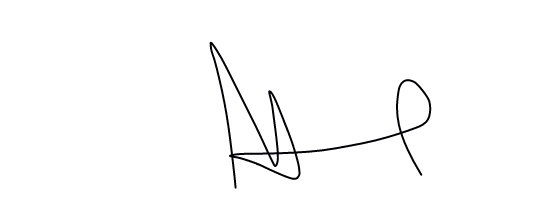 